NIEZBĘDNIK PRAWNY – 6 ZASAD BEZPIECZNEGO SENIORA KONSUMENTATrudne do zrozumienia umowy, mała czcionka, nagabywanie przez akwizytora, oferowanie seniorom usług, z których nigdy nie będą korzystać – to główne problemy, z którymi zgłaszają się do Urzędu Ochrony Konkurencji i Konsumentów osoby starsze. Podpowiadamy, jak ochronić się przed nieuczciwymi praktykami handlowymi, na co zwracać uwagę. Oto sześć zasad bezpiecznego seniora konsumenta:NIE KUPUJ BEZ NAMYSŁUTylko w tych naczyniach ugotujesz obiad 3 razy szybciej” – zanim kupisz, zweryfikuj informacje. Skonsultuj zakup z rodziną, poproś o wyszukanie parametrów oferowanych produktów w internecie. Do UOKiK docierają skargi na wprowadzanie w błąd co do cen oferowanych towarów – produkty nie są warte swojej ceny i nie mają reklamowanych właściwości.NIE WIERZ W DARMOWE PREZENTY„Dla każdej osoby atrakcyjny upominek” – uważaj, ponieważ może się okazać, że aby go dostać, będziesz musiał kupić kosztowny produkt, a darmowa wycieczka do miejsca kultu religijnego może być połączona z kilkugodzinną sprzedażą naczyń do gotowania.NIE DAJ SOBIE WMÓWIĆ, ŻE NIE MASZ PRAWA„Nie może pan/pani odstąpić od umowy” – sprzedawca, który tak twierdzi, łamie twoje prawa konsumenckie. Umowa zawarta w domu czy na pokazie to szczególny rodzaj transakcji – w takiej sytuacji masz więcej praw. Pamiętaj: możesz odstąpić od umowy, ale masz na to 14 dni od otrzymania produktu. Wyślij towar na własny koszt za zwrotnym potwierdzeniem odbioru. Oświadczenie o odstąpieniu od umowy nadaj najlepiej osobnym listem, a produkt wyślij w oddzielnej paczce. Formularz odstąpienia od umowy pobierz ze strony: URZĄD OCHRONY KONKURENCJI I KONSUMENTÓW.BĄDŹ UWAŻNY, NIE DAJ SIĘ MANIPULACJI„Proszę odstąpić od umowy za tydzień, bo będzie już pani, która jest upoważniona do odbioru” – gdy zastosujesz się do takiej instrukcji, może się okazać, że przekroczysz termin na odstąpienie od umowy. Pamiętaj: zawsze zweryfikuj zapewnienia sprzedawcy. Masz 14 dni na rezygnację z zakupów.NIE ULEGAJ NAMOWOM„Tylko dziś ten sprzęt jest w wyjątkowej cenie” – pamiętaj, sprzedawcy wykorzystują wiele sztuczek, które mają skłonić cię do kupna produktu, nawet jeżeli go nie potrzebujesz. Jeżeli produkt jest dostępny dziś, będzie w ofercie również jutro. Daj sobie czas na przemyślenie decyzji i skontaktuj się ze sprzedawcą następnego dnia, jeżeli rzeczywiście chcesz kupić dany produkt.PAMIĘTAJ, NIE JESTEŚ SAMSkontaktuj się z rzecznikiem konsumentów lub oddziałem Federacji Konsumentów w swoim miejscu zamieszkania, jeżeli nie wiesz, jak napisać reklamację lub odstąpienie od umowy. Poradę uzyskasz także: telefoniczne pod numerem: 801440220 (opłata zgodna z cennikiem operatora) w godz. 08:00- 18:00 od poniedziałku do piątku lub e-mailowo pod adresem: PORADY DLA KONSUMENTÓW). Zdarza się, że osoby starsze, nie mają świadomości, że zawierają umowę z przedsiębiorcą zarejestrowanym w innym kraju. W takich przypadkach bezpłatnie pomaga Europejskie Centrum Konsumenckie, należące do ECC-Net tel. 225560118, EUROPEJSKIE CENTRUM KONSUMENCKIEMasz pytania, wątpliwości? Obawiasz się o swoje prawa? Zapisz się na bezpłatną poradę prawnątelefonicznie - pod numerem: 324492378 w godzinach pracy urzęduelektronicznie - pisząc na adres e-mail: POMOC PRAWNA POWIAT PSZCZYŃSKIosobiście - w siedzibie referatu mieszczącego się w Szpitalu Joannitas w Pszczynie ul. Antesa 11 pokój nr 1 (obok kaplicy szpitalnej)Zadanie publiczne finansowane ze środków otrzymanych z Powiatu Pszczyńskiego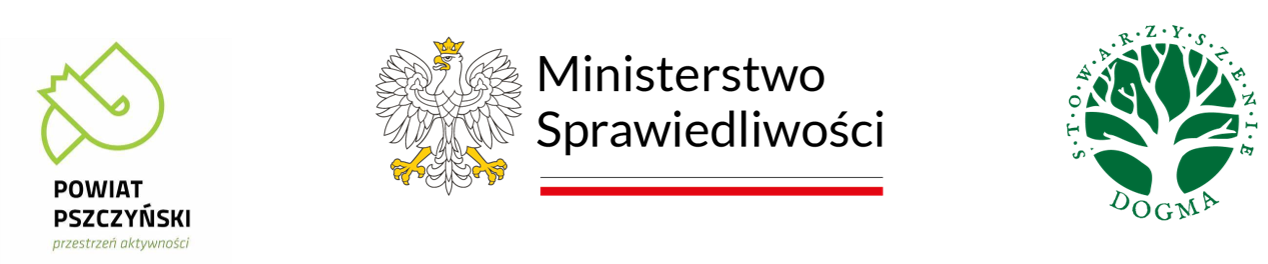 